Ҡ А Р А Р                                        № 19а                    ПОСТАНОВЛЕНИЕ      15 март   2018 й.                                                                 15 марта  .                                                                                                        ПРОЕКТОб утверждении целевой долгосрочной программы «Энергосбережение и повышение энергетической эффективности в сельском поселении Мещегаровский сельсовет муниципального района Салаватский район Республики Башкортостан на 2018-2022 годы»         В соответствии с Федеральным законом Российской Федерации от 06.10.2003 года № 131-ФЗ «Об общих принципах организации местного самоуправления в Российской Федерации», Федеральным законом Российской Федерации от 23.11.2009 года № 261-ФЗ «Об энергосбережении и повышении энергетической эффективности и о внесении изменений в отдельные законодательные акты Российской Федерации», Распоряжением Правительства Российской Федерации от 01.12.2009 года № 1830-р «Об утверждении плана мероприятий по энергосбережению и повышении энергетической эффективности в РФ», Постановлением Правительства РФ от 31.12.2009 года № 1225 «О требованиях к региональным и муниципальным программам в области энергосбережения и повышения энергетической эффективности», Уставом сельского поселения Мещегаровский сельсовет муниципального района Салаватский район Республики Башкортостан и, в целях снижения расходов бюджета поселения, Администрация сельского поселения Мещегаровский сельсовет муниципального района Салаватский район Республики БашкортостанПОСТАНОВЛЯЕТ:1. Утвердить целевую программу «Энергосбережение и повышение энергетической эффективности в сельском поселении Мещегаровский сельсовет муниципального района Салаватский район Республики Башкортостан на 2018-2022 годы», (далее «Программа») согласно приложению.2.     Установить, что в ходе реализации муниципальной программы     «Энергосбережение и повышение энергетической эффективности в сельском поселении Мещегаровский сельсовет муниципального района Салаватский район Республики Башкортостан на 2018-2020 годы» подлежат ежегодной корректировке мероприятия и объемы их финансирования с учетом возможностей средств бюджета поселения.  3.Обнародовать настоящее постановление на информационном стенде в администрации сельского поселения Мещегаровский сельсовет муниципального района Салаватский  район Республики Башкортостан по адресу: Республика Башкортостан, Салаватский  район с. Мещегарово, ул. Ленина, д.14 и на  официальном сайте администрации  сельского поселения Мещегаровский сельсовет муниципального района Салаватский район  Республики Башкортостан по адресу: http: http://spmeshegar.ru/.  4.  Контроль над исполнением настоящего постановления оставляю за собой.Глава сельского поселения                                                             Р.Ф. Сафин Приложение 1 к проекту постановления главы сельского поселения Мещегаровский сельсовет МР Салаватский район Республики Башкортостан от 15 марта . № 19аМуниципальная  программа «Энергосбережение и повышение энергетической эффективности на территории Сельского поселения Мещегаровский сельсовет на 2018-2022 годы».ПАСПОРТмуниципальной  программы
 «Энергосбережение и  повышение энергетической эффективности на территории Сельского поселения Мещегаровский сельсовет на 2018-2022 годы»Раздел 1. Содержание проблемы и обоснование необходимости ее решения программными методами.Программа энергосбережения - это единый комплекс организационных и технических мероприятий, направленных на экономически обоснованное потребление энергоресурсов, и является фундаментом планомерного снижения затрат на потребляемую электроэнергию.Основным инструментом управления энергосбережением является программно-целевой метод, предусматривающий разработку, принятие и исполнение муниципальных целевых программ энергосбережения.    Принятый Федеральный закон от 23.11.2009  № 261-ФЗ «Об энергосбережении и о повышении энергетической эффективности и о внесении изменений в отдельные законодательные акты Российской Федерации» является основным документом, определяющим задачи долгосрочного социально-экономического развития в энергетической сфере, и прямо указывает, что мероприятия по энергосбережению и эффективному использованию энергии должны стать обязательной частью муниципальных программ.В настоящее время создание условий для повышения эффективности использования энергии и других видов ресурсов становится одной из приоритетных задач социально-экономического развития сельского поселения Мещегаровский сельсовет.Раздел 2. Основные цели и задачи, сроки реализации Программы, а также целевые индикаторы и показатели. Основными целями Программы являются повышение энергетической эффективности при производстве, передаче и потреблении энергетических ресурсов в сельском поселении Мещегаровский за счет снижения к 2022 году удельных показателей энергоемкости и энергопотребления предприятий и организаций на 10 процентов, создание условий для перевода экономики и бюджетной сферы муниципального образования на энергосберегающий путь развития.     Для достижения поставленных целей в ходе реализации Программы органу местного самоуправления необходимо решить следующие задачи:2.1 Проведение комплекса организационно-правовых мероприятий по управлению энергосбережением.Для этого в предстоящий период необходимо:- создание муниципальной нормативной базы и методического обеспечения энергосбережения, в том числе:- разработка и принятие системы муниципальных нормативных правовых актов, стимулирующих энергосбережение;- создание системы нормативно-методического обеспечения эффективного использования энергии и ресурсов, стимулирующих применение энергосберегающих осветительных установок.2.2. Обеспечение учета всего объема потребляемых энергетических ресурсов.2.3. Нормирование и установление обоснованных лимитов потребления энергетических ресурсов.Для выполнения данной задачи необходимо:- разработать методику нормирования и установления обоснованных нормативов и лимитов энергопотребления;Достижение поставленной цели не решает в полной мере проблему высокой энергоемкости бюджетной сферы и экономики муниципального образования, но позволяет выполнить первый этап решения данной проблемы: создать к 2022 году условия для перевода экономики и бюджетной сферы муниципального образования на энергосберегающий путь развития и значительно снизить негативные последствия роста тарифов на основные виды топливно-энергетических ресурсов.Программа реализуется  в 2018-2022 годах.Раздел 3. Система программных мероприятий, ресурсное обеспечение ПрограммыОдним из приоритетных направлений энергосбережения и повышения энергетической эффективности в  сельском поселении  Мещегаровский сельсовет является проведение мероприятий, обеспечивающих снижение энергопотребления и уменьшение бюджетных средств, направляемых на оплату энергетических ресурсов.Основными потребителями электроэнергии в  сельском поселении Мещегаровский сельсовет являются: осветительные приборы, оргтехника, системы уличного освещения.1. Основным из приоритетных направлений повышения энергетической эффективности является проведение мероприятий, обеспечивающих снижение потребления электроэнергии. Мероприятиями по реализации данного направления в муниципальных учреждениях являются:- прекращение закупки ламп накаливания для освещения зданий;- закупка и установка энергосберегающих ламп и светильников для освещения зданий и сооружений, в том числе светодиодных светильников и прожекторов;- пропаганда и методическая работа по вопросам энергосбережения.Общий объем финансирования Программы составляет 400,0  тыс. рублей.Объемы финансирования подлежат уточнению в соответствии с решением о местном бюджете.Основу финансирования Программы составляют средства местного бюджета.При снижении (увеличении) ресурсного обеспечения в установленном порядке вносятся изменения в показатели Программы.Раздел 4. Нормативное обеспечениеРазвитие нормативной правовой и методической базы энергоэффективности и энергосбережения в   сельском поселении Мещегаровский сельсовет муниципального района Салаватский район Республики Башкортостан обусловлено тем объемом полномочий, который предоставлен субъектам Российской Федерации согласно Федеральному закону от 23.11.2009 № 261-ФЗ, и призвано обеспечить проведение политики энергосбережения и повышения энергоэффективности на территории поселения.Приоритетными направлениями совершенствования нормативной правовой и методической базы энергоэффективности и энергосбережения в поселении являются:- совершенствование полномочий органов исполнительной власти в сфере энергосбережения и повышения энергетической эффективности;- разработка нормативной правовой и методической базы информационного обеспечения мероприятий по энергетической эффективности и энергосбережению;Раздел 5. Механизм реализации, организация управления и контроль за ходом реализации Программы.Руководителем Программы является Администрация сельского поселения Мещегаровский сельсовет муниципального района Салаватский район Республики Башкортостан, которая несет ответственность за текущее управление реализацией Программы и ее конечные результаты, рациональное использование выделяемых на ее выполнение финансовых средств, определяет формы и методы управления реализацией Программы.Реализация мероприятий Программы осуществляется на основе:муниципальных контрактов (договоров), в соответствии с Федеральным законом от 5 апреля 2013 г. № 44-ФЗ «О контрактной системе в сфере закупок товаров, работ, услуг для обеспечения государственных и муниципальных нужд»;  Муниципальный заказчик Программы с учетом выделяемых на реализацию Программы финансовых средств ежегодно уточняет целевые показатели и затраты по мероприятиям Программы, механизм реализации Программы и состав ее исполнителей в докладе о результатах и основных направлениях деятельности главных распорядителей средств местного бюджета в установленном порядке.Отчет о ходе работ по Программе должен содержать:сведения о результатах реализации Программы за отчетный год;данные о целевом использовании и объемах привлеченных средств бюджетов всех уровней и внебюджетных источников;сведения о соответствии результатов фактическим затратам на реализацию Программы;сведения о соответствии фактических показателей реализации Программы показателям, установленным докладом о результативности;информацию о ходе и полноте выполнения мероприятий Программы;оценку эффективности результатов реализации Программы.Отчеты о ходе работ по Программе по результатам за год и за весь период действия. Программы подготавливает муниципальный заказчик. Программы и вносит соответствующий проект постановления Администрации сельского поселения Мещегаровский сельсовет муниципального района Салаватский район Республики Башкортостан в соответствии с Регламентом Администрации сельского поселения Мещегаровский сельсовет муниципального района Салаватский район Республики Башкортостан.Отчеты о ходе работ по Программе по результатам за год и за весь период действия Программы подлежат утверждению постановлением Администрации Сельского поселения Мещегаровский сельсовет не позднее одного месяца до дня внесения отчета об исполнении бюджета сельского поселения Мещегаровский сельсовет. Текущее управление реализацией Программы осуществляет Администрация  сельского поселения Мещегаровский сельсовет, контролирует выполнение программных мероприятий, целевое и эффективное использование средств, направляемых на реализацию Программы, осуществляет управление исполнителями, готовит ежегодные отчеты о реализации Программы, ежегодно осуществляет оценку достигнутых целей и эффективности реализации Программы.Главным ответственным лицом за контролем энергопотребления и реализацию энергосберегающих мероприятий является руководитель муниципального учреждения, эксплуатирующего помещения.Раздел 6. Оценка социально-экономической эффективности реализации Программы В ходе реализации Программы планируется достичь следующих результатов:- снижения затрат на энергопотребление администрацией сельского поселения Мещегаровский сельсовет  в результате реализации энергосберегающих мероприятий.Повышение эффективности использования энергоресурсов, развитие всех отраслей экономики по энергосберегающему пути будет происходить в том случае, если в каждой организации и каждом домохозяйстве будут проводиться мероприятия по энергосбережению.Приложение 2     к проекту муниципальной долгосрочной целевой программе          «Энергосбережение  и повышение энергетической эффективности      на территории сельского поселения Мещегаровский сельсовет муниципального района Салаватский район Республики Башкортостан на 2018-2022 годы»Система программных мероприятий муниципальной  программы «Энергосбережение и повышение энергетической эффективности на территории   сельского поселения Мещегаровский сельсовет на 2018-2022 годы»Баш7ортостан Республика3ыСалауат районымуниципаль районыны8Ми2ш2г2р ауыл Советыауыл бил2м23е Хакими2те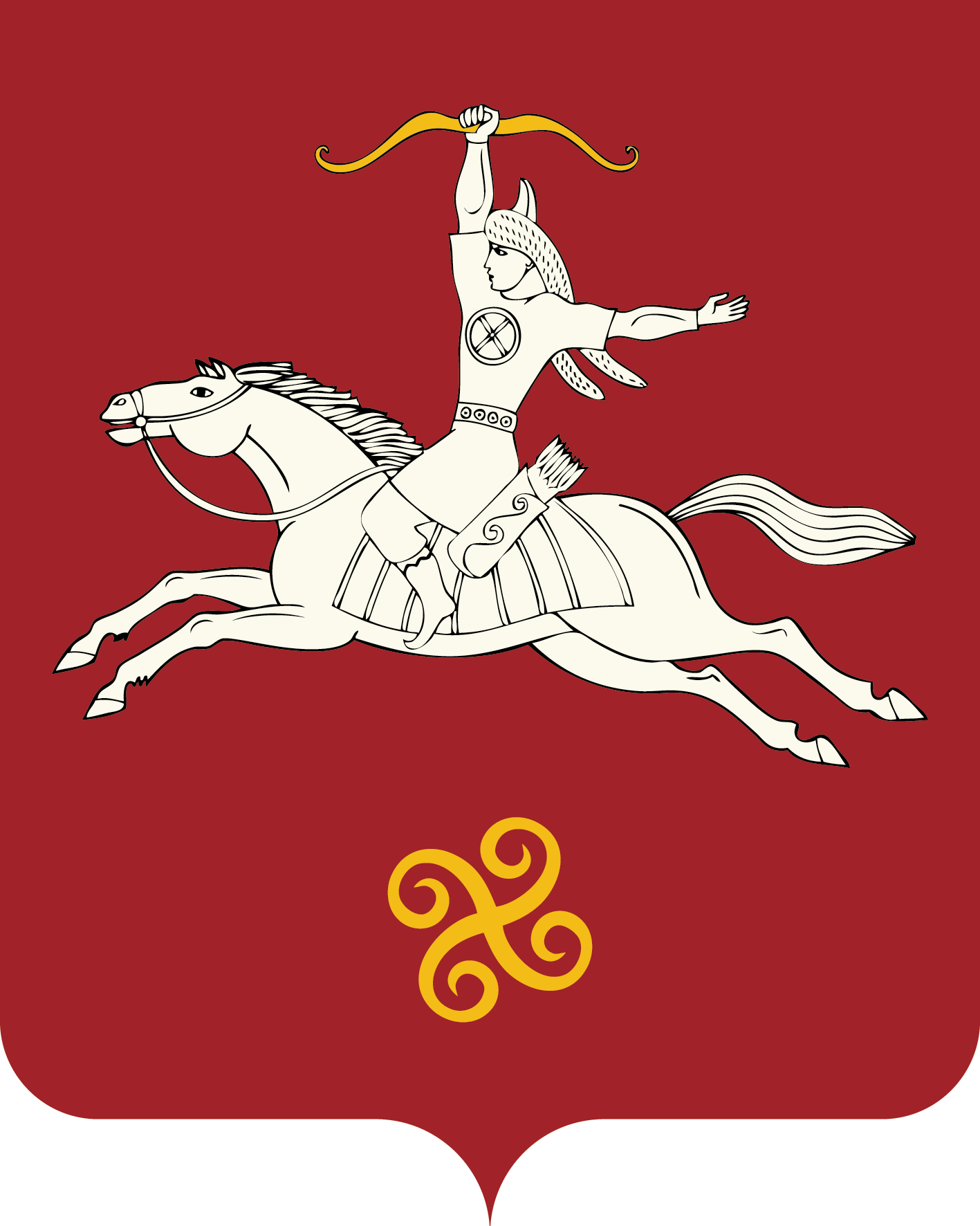 Республика БашкортостанАдминистрация сельского поселенияМещегаровский сельсоветмуниципального районаСалаватский район452495, Ми2ш2г2р ауылы,Ленин урамы,14 йорттел. (34777) 2-61-23, 2-61-44452495, с.Мещегарово, ул.Ленина, 14тел. (34777) 2-61-23, 2-61-44Наименование ПрограммыМуниципальная программа «Энергосбережение и повышение энергетической эффективности на территории сельского поселения Мещегаровский сельсовет на 2018-2022 годы» (далее - Программа)Основание для разработки программыФедеральный закон от 06.10.2003 года № 131-ФЗ «Об общих принципах организации местного самоуправления в Российской Федерации»; Федеральный закон от 23.11.2009  № 261-ФЗ «Об энергосбережении и о повышении энергетической эффективности и о внесении изменений в отдельные законодательные акты Российской Федерации»Устав   сельского поселения Мещегаровский сельсовет муниципального района Салаватский район Республики БашкортостанМуниципальный заказчик ПрограммыАдминистрация    сельского поселения Мещегаровский сельсовет муниципального района Салаватский район Республики БашкортостанРазработчик ПрограммыАдминистрация сельского поселения Мещегаровский сельсовет муниципального района Салаватский район Республики БашкортостанИсполнители 
мероприятий 
Программы:Администрация сельского поселения Мещегаровский сельсовет муниципального района Салаватский район Республики БашкортостанОсновные цели Программы-улучшение качества жизни и благосостояния населения сельского поселения Мещегаровский сельсовет-совершенствование нормативных и правовых условий для поддержки энергосбережения и повышения энергетической эффективности;-широкая пропаганда энергосбережения;-повышение эффективности использования энергетических ресурсов Сельского поселения Мещегаровский сельсовет;-снижение финансовой нагрузки на бюджет за счет сокращения платежей за  энергетические ресурсы.   Основные задачи Программы-проведение технических мероприятий, направленных на снижение энергозатрат и повышение энергоэффективности в бюджетной сфереСроки реализации Программы2018 – 2022 годыСтруктура Программы - паспорт муниципальной  программы «Энергосбережение и повышение энергетической эффективности на территории Мещегаровского сельского поселения  на 2018-2022 годы» Раздел 1. Содержание проблемы и обоснование     необходимости ее решения программными методами.Раздел 2. Основные цели и задачи, сроки реализации Программы, а также целевые индикаторы и показателиРаздел 3. Система программных мероприятий, ресурсное обеспечение.Раздел 4. Нормативное обеспечениеРаздел 5. Механизм реализации, организация    управления и контроль над ходом реализации      Программы.Раздел 6. Оценка социально-экономической эффективности реализации Программы. Приложение 1: Система программных мероприятий Программа не содержит подпрограмм.Объемы и источники финансированияПрограммыОбщий объем финансирования Программы составляет в 2018 – 2022 годах – 350,00 тыс.рублей - средства местного бюджета, в том числе по годам:2018 – 70,00 тыс.руб.2019 –70,00 тыс.руб.2020-70,00 тыс.руб2021-70,00 тыс. руб2022 -70,00 тыс. рубБюджетные ассигнования, предусмотренные в плановом периоде 2018 – 2022 годов, могут быть уточнены при формировании проекта местного бюджета на 2018- 2022 годыОжидаемые конечные результаты реализации Программы Снижение энергозатрат и повышение эффективности за счет замены неэффективных ламп внутреннего освещения на энергоэкономичныеСистема организации контроля за исполнением ПрограммыМониторинг реализации Программы осуществляет исполнительный орган муниципального образования - Администрация сельского поселения Мещегаровский сельсовет муниципального района Салаватский район Республики Башкортостан.№ п/пНаименование мероприятийОтветственныеОтветственныеОтветственныеФинансовые затраты в действующих ценах соответствующих лет (тыс. рублей)Финансовые затраты в действующих ценах соответствующих лет (тыс. рублей)Финансовые затраты в действующих ценах соответствующих лет (тыс. рублей)Финансовые затраты в действующих ценах соответствующих лет (тыс. рублей)Финансовые затраты в действующих ценах соответствующих лет (тыс. рублей)Финансовые затраты в действующих ценах соответствующих лет (тыс. рублей)Финансовые затраты в действующих ценах соответствующих лет (тыс. рублей)Финансовые затраты в действующих ценах соответствующих лет (тыс. рублей)Финансовые затраты в действующих ценах соответствующих лет (тыс. рублей)Финансовые затраты в действующих ценах соответствующих лет (тыс. рублей)Финансовые затраты в действующих ценах соответствующих лет (тыс. рублей)Финансовые затраты в действующих ценах соответствующих лет (тыс. рублей)Финансовые затраты в действующих ценах соответствующих лет (тыс. рублей)Финансовые затраты в действующих ценах соответствующих лет (тыс. рублей)Ожидаемые результаты, экономическая эффективность№ п/пНаименование мероприятийОтветственныеОтветственныеОтветственныеисточник финансированияисточник финансированиявсегов том числе по годамв том числе по годамв том числе по годамв том числе по годамв том числе по годамв том числе по годамв том числе по годамв том числе по годамв том числе по годамв том числе по годамв том числе по годамОжидаемые результаты, экономическая эффективность№ п/пНаименование мероприятийОтветственныеОтветственныеОтветственныеисточник финансированияисточник финансирования 2018 2019 2019 2019 2020  2020  2020 202120212021202212333445677791Пропаганда и методическая работа по вопросам энергосбереженияАдминистрация Сельского поселения Мещегаровский сельсовет муниципального района Салаватский район Республики Башкортостан Администрация Сельского поселения Мещегаровский сельсовет муниципального района Салаватский район Республики Башкортостан Администрация Сельского поселения Мещегаровский сельсовет муниципального района Салаватский район Республики Башкортостан Не требуется финансированиеНе требуется финансирование----2Назначение ответственных за энергосбережение в учреждениях и организацияхАдминистрация сельского поселения Мещегаровский сельсовет муниципального района Салаватский район Республики БашкортостанАдминистрация сельского поселения Мещегаровский сельсовет муниципального района Салаватский район Республики БашкортостанАдминистрация сельского поселения Мещегаровский сельсовет муниципального района Салаватский район Республики БашкортостанНе требуется финансированиеНе требуется финансирование----3Постоянный контроль, техни-ческий и финансовый учет эффекта от внедрения энерго-сберегающих мероприятий по энергосервисным договорамАдминистрация сельского поселения Мещегаровский сельсовет муниципального района Салаватский район Республики БашкортостанАдминистрация сельского поселения Мещегаровский сельсовет муниципального района Салаватский район Республики БашкортостанАдминистрация сельского поселения Мещегаровский сельсовет муниципального района Салаватский район Республики БашкортостанНе требуется финансированиеНе требуется финансирование----4Замена ламп накаливания на энергосберегающие, (поэтапная замена люминесцентных ламп, ламп ДРЛ, ДНаТ на энергосберегающие, в т.ч. светодиодные).Администрациясельского поселения Мещегаровский сельсовет муниципального района Салаватский район Республики Башкортостан Администрациясельского поселения Мещегаровский сельсовет муниципального района Салаватский район Республики Башкортостан Администрациясельского поселения Мещегаровский сельсовет муниципального района Салаватский район Республики Башкортостан Бюджет сельского поселения Мещегаровский сельсоветБюджет сельского поселения Мещегаровский сельсовет350,0070,0070,0070,0070,00 70,00 70,00 70,0070,0070,0070,0070,00Уменьшение потребления электроэнергии на освещение
на 50 – 60%Проведение инвентаризации установленных приборов учета энергоресурсов (марка прибора, дата установки, сроки проверки, потребность в установке)Администрациясельского поселения Мещегаровский сельсовет муниципального района Салаватский район Республики Башкортостан Администрациясельского поселения Мещегаровский сельсовет муниципального района Салаватский район Республики Башкортостан Администрациясельского поселения Мещегаровский сельсовет муниципального района Салаватский район Республики Башкортостан Не требуется финансированиеНе требуется финансированиеОсуществлять проверку работы приборов учета и состояние водопроводной и отопительной систем, своевременно принимать меры по устранению неполадокРуководители подведомственных организацийРуководители подведомственных организацийРуководители подведомственных организацийНе требуется финансированиеНе требуется финансированиеКонтроль за расходованием электроэнергии, не допускать не целевого использования электроэнергии.Руководители подведомственных организацийРуководители подведомственных организацийРуководители подведомственных организацийНе требуется финансированиеНе требуется финансированиеСоблюдать график светового режима в помещениях и на территориях учрежденийРуководители подведомственных организацийРуководители подведомственных организацийРуководители подведомственных организацийНе требуется финансированиеНе требуется финансирование